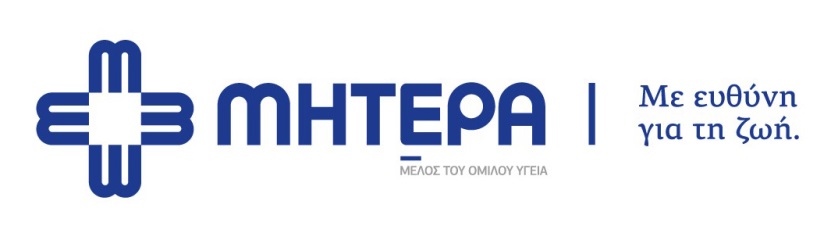 Α.Φ.Μ.: 094039858 Δ.Ο.Υ.: ΦΑΕ ΑΘΗΝΩΝ Αριθ. Μητρώου Α.Ε. : 13571/01ΑΤ/Β/86/253Αρ. ΓΕΜΗ: 00028850100004.07.2019ΑΝΑΡΤΗΣΗ ΣΤΟΝ ΔΙΑΔΙΚΤΥΑΚΟ ΤΟΠΟ ΤΗΣ ΕΤΑΙΡΕΙΑΣΑΠΟΦΑΣΗΣ ΓΙΑ ΜΕΙΩΣΗ ΚΕΦΑΛΑΙΟΥΚΑΤ’ ΑΡΘΡΟ 29§4 ΤΟΥ Ν. 4548/2018Η Τακτική Γενική Συνέλευση των Μετόχων της Εταιρείας «ΜΗΤΕΡΑ ΙΔΙΩΤΙΚΗ ΓΕΝΙΚΗ,ΜΑΙΕΥΤΙΚΗ – ΓΥΝΑΙΚΟΛΟΓΙΚΗ & ΠΑΙΔΙΑΤΡΙΚΗ ΚΛΙΝΙΚΗ Α.Ε.», κατά τη συνεδρίαση της 28ης Ιουνίου 2019, έλαβε ομόφωνα απόφαση (Θέμα 5ο) για τη μείωση του Μετοχικού Κεφαλαίου της Εταιρείας κατά ποσό των Ευρώ τριάντα δύο εκατομμυρίων τριακοσίων έντεκα χιλιάδων πεντακοσίων τριάντα πέντε και είκοσι λεπτών του Ευρώ (32.311.535,20€), με αντίστοιχη μείωση της ονομαστικής αξίας κάθε μετοχής σε 0,07€ με συμψηφισμό ισόποσων ζημιών παρελθουσών χρήσεων, ανερχόμενου του Μετοχικού Κεφαλαίου στο ποσό των οκτώ εκατομμυρίων εβδομήντα επτά χιλιάδων οκτακοσίων ογδόντα τριών ευρώ και ογδόντα λεπτών του ευρώ (8.077.883,80€) διαιρούμενο σε 115.398.340 ονομαστικές μετοχές ονομαστικής αξίας 0,07 ευρώ καθώς και για την αντίστοιχη τροποποίηση του άρθρου 5 του Καταστατικού της Εταιρείας.  